ESCOLA _________________________________DATA:_____/_____/_____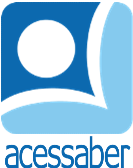 PROF:_______________________________________TURMA:___________NOME:________________________________________________________PROBLEMAS DE MATEMÁTICAFELIPE TINHA 7 REVISTAS E GANHOU MAIS 2 DE PRESENTE. QUANTAS REVISTAS ELE TEM AGORA?R.ISABELA TINHA 6 LIVROS E PEGA MAIS 3 EMPRESTADOS DA BIBLIOTECA. QUANTOS LIVROS ELA TEM AGORA?R.MATEUS TINHA 8 BOLAS E GANHOU MAIS 2. QUANTAS BOLAS ELE TEM AGORA?R.LARA TINHA 4 CADERNOS E SUA MÃE COMPROU MAIS 6. QUANTOS CADERNOS ELA TEM NO TOTAL?R.GUSTAVO TINHA 3 PEIXINHOS E COMPROU MAIS 2. QUANTOS PEIXINHOS ELE TEM AGORA?R.